八掌溪八掌溪為臺南市最北方之河流，主要流經臺南市與嘉義縣等地區，其發源地位於阿里山奮起湖，有赤蘭溪、頭前溪等主要支流，八掌溪全長為80.86公里，流域面積474.7平方公里，上游處有仁義潭水庫、蘭潭水庫、鹿寮溪等水庫。環保署於本流域共設置6個監測站，分別為觸口橋、五虎寮橋、軍輝橋、八掌溪橋、厚生橋及嘉南大橋。歷年水體水質未見異常惡化情形發生，軍輝橋上游主要為輕度污染或未稍受污染，軍輝橋97年開始污染情形降至未（稍）受污染，軍輝橋下游則進入中度污染，污染項目集中在氨氮及懸浮固體，主要原因是下游畜牧業及事業排放所致。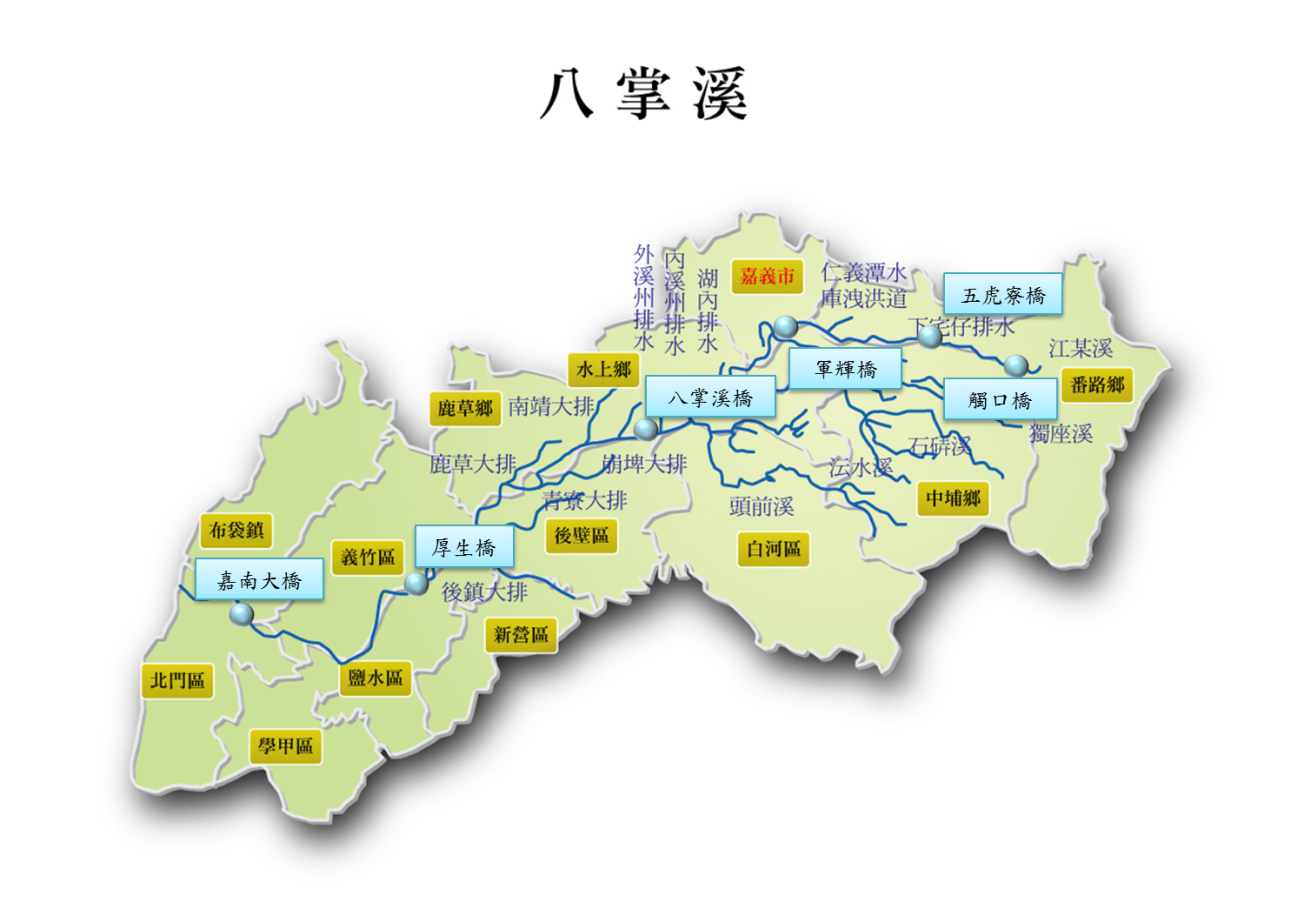 八掌溪流域水質監測結果顯示，觸口橋至嘉南大橋測站屬輕度污染至中度污染，主要受NH3-N及BOD濃度影響，推測為鄰近工程施作及畜牧廢水導致。八掌溪水質資料下載設站單位測站採樣日期BOD(mg/L)SS(mg/L)DO(mg/L)NH3-N(mg/L)RPI污染程度環保署觸口橋110年09月－－－－－－環保署五虎寮橋110年09月－－－－－－環保署軍輝橋110年09月1.06207.70.193.25中度污染環保署八掌溪橋110年09月－－－－－－環保署厚生橋110年09月1.010406.20.453.75中度污染環保署嘉南大橋110年09月1.0137050.393.75中度污染